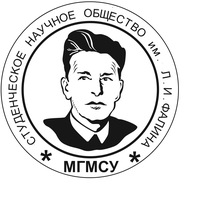 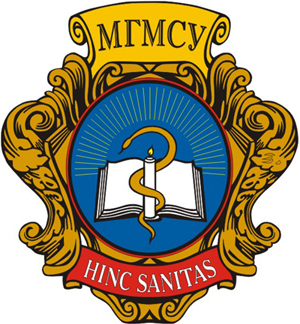 ФГБОУ ВОМОСКОВСКИЙ ГОСУДАРСТВЕННЫЙ МЕДИКО-СТОМАТОЛОГИЧЕСКИЙ УНИЕРСИТЕТ имени А.И. ЕВДОКИМОВАМИНИСТЕРСТВА ЗДРАВООХРАНЕНИЯ РФСТУДЕНЧЕСКОЕ НАУЧНОЕ ОБЩЕСТВО имени Л.И. ФАЛИНАVII ВСЕРОССИЙСКАЯ СТУДЕНЧЕСКАЯ ВЕСЕННЯЯОНКОЛОГИЧЕСКАЯ КОНФЕРЕНЦИЯТребования к оформлению тезисов:Текст тезисов оформляются в редакторе MS Word (в формате *.doc, *.docx);Текст тезисов должен включать такие разделы как: актуальность, цели и задачи, материалы и методы, результаты и выводы;Документу присваивается название по фамилии и инициалам автора (первого автора) на русском языке, например, Иванов И.И.;Объем работы: не более 2 (двух) страниц формата А4;Шрифт: Times New Roman, кегль 12 пт, полуторный межстрочный интервал; Абзацные отступы не допускаются; Поля документа: со ВСЕХ сторон по 2 см; Выравнивание всего документа по ширине; Не допускается включение в структуру тезисов таблиц и графических материалов; Тезисы должны соответствовать следующей структуре: Название работы должно быть оформлено в виде прописных букв полужирным шрифтом; Фамилия Имя Отчество полностью авторов работы (полужирным шрифтом). При наличии нескольких авторов первым автором выступает докладчик, остальные соавторы указываются через запятую; Факультет, курс авторов работы; Полное название ВУЗа; Научный руководитель работы – пишется на следующей строке – указываются ФИО научного руководителя (полностью), его научная степень и звание; Пустая строка (однострочный пробел); Основной текст тезисов; Название работы и краткое резюме тезисов на английском языке (не более 10 строк). Пример оформления тезисов для публикацииКЛИНИЧЕСКИЕ ПРОЯВЛЕНИЯ ПАРАНЕОПЛАСТИЧЕСКОГО СИНДРОМА У ПАЦИЕНТОВ СТАРШЕЙ ВОЗРАСТНОЙ ГРУППЫ Иванов Алексей Николаевич Стоматологический факультет, 5 курс ФГБОУ ВО Московский государственный медико-стоматологический университет                 имени А.И. Евдокимова  Научный руководитель: д.м.н., профессор Абрамов Петр Алексеевич пробел Текст тезиса                        Текст тезиса                        Текст тезиса                        Текст тезисаТекст тезиса                        Текст тезиса                        Текст тезиса                        Текст тезисаТекст тезиса                        Текст тезиса                        Текст тезиса                        Текст тезисаТекст тезиса                        Текст тезиса                        Текст тезиса                        Текст тезисаТекст тезиса                        Текст тезиса                        Текст тезиса                        Текст тезисаКраткое резюме на английском языке (в конце основного текста тезисов) – не более 10 строк.Требования к оформлению презентацийСлайд 1: Полное название ВУЗа;Название кафедры;Фамилия Имя Отчество автора/-ов без сокращений в именительном падеже;Фамилия Имя Отчество научного руководителя без сокращений с указанием ученой степени и должности;Название работы.Слайд 2: постановка проблемы и определение актуальности темы.Слайд 3: материалы и методы (используемые базы данных для поиска систематических обзоров и мета-анализов, критерии включения обзоров в студенческий анализ).Слайд 4-6: обобщение данных об исследовании.Слайд 7: результаты и выводы.Слайд 8: заключение.